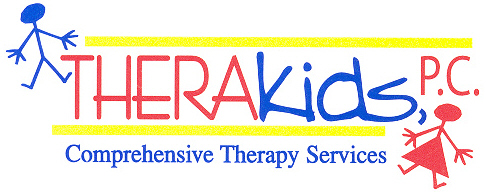 Occupational/Physical Therapy Department							Student: ____________________________							Date: _______________________________Dear Parent/Guardian,I would like to take the time to welcome you to the start of the school year and introduce myself. My name is ______________________________________________________ and I will be providing occupational/physical therapy for your child.  Your child will be receiving occupational/physical therapy during the school year for: ___________________________________________________________.			frequency and durationIf you have any questions throughout the school year please contact me by email at ___________________________________________ or send a note to school.  As a reminder, a doctor’s prescription is required to begin occupational/physical therapy services. If the school does not have your current doctor information on file, please send this information to school. I look forward to working with your child this school year. Again, if you have any questions please feel free to contact me.Sincerely,Signature of TherapistTitle